■ 出展者からの写真展紹介■ 開催概要■ 出展者紹介■ 写真展併催イベント　【開催ご希望の方は、リリース作成時に必ず担当者へご相談ください】■ お問い合わせ先富士フイルムフォトサロン 名古屋 公募写真展○○○○写真展「タイトル ～サブタイトルも可～」2024年0月作品キャプション・クレジット　 ©撮影者名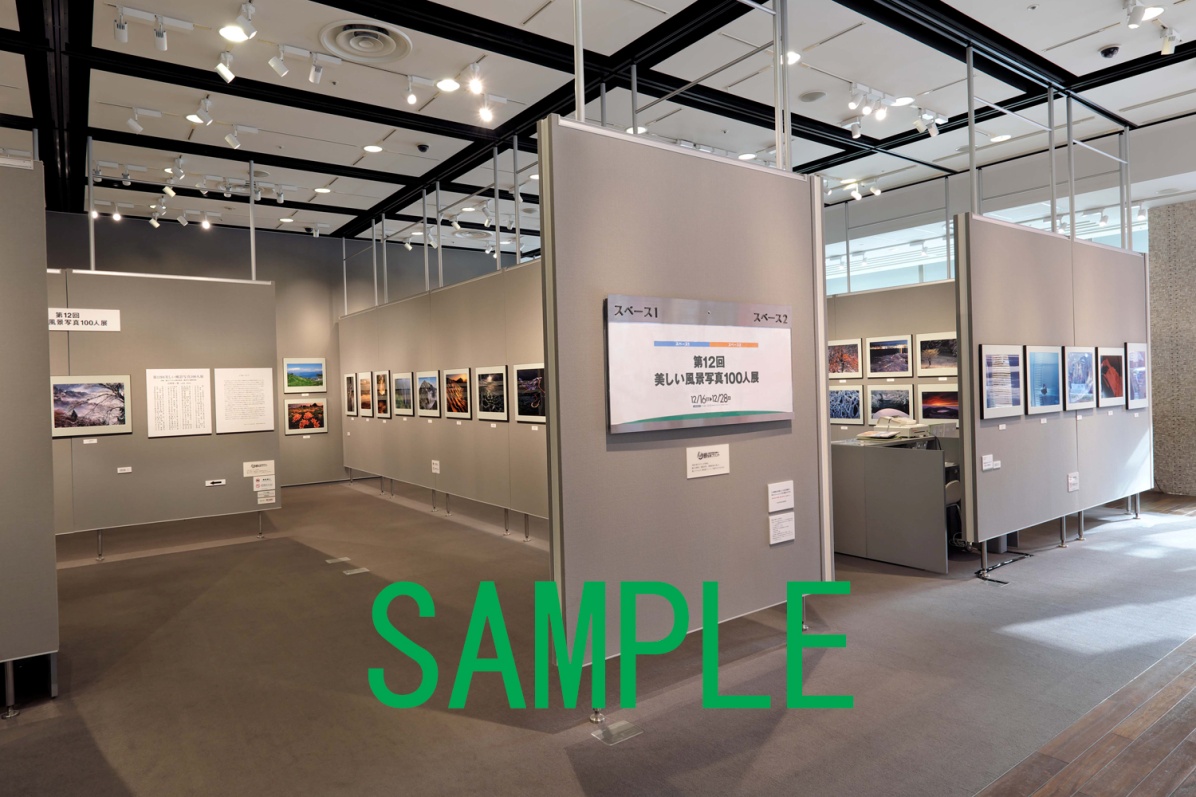 2024年0月0日（金）-0月0日（木）会場 ： 富士フイルムフォトサロン 名古屋　　  入館無料 【ＰＲ文２００～３００字まで、分かりやすく簡潔に、詩的・長くて遠回しな文章はメディアに伝わりません】例：写真を始めて（クラブ創立）○○年、きっかけは（好きになった理由・〇〇の紹介）で、初めての個展・グループ展です（○○講師の指導で撮影を行っています）。（四季の風景・花・山・人物・スナップ等）をテーマに（〇〇の魅力を伝えたく）、（フィルム・デジタル・大中判サイズカメラを使って、）○○な表現をしています。（国内外・東京・身近な場所等）で撮影した作品をまとめましたので、お楽しみください。お名前（団体名・代表者名）写真展名：○○○○写真展「タイトル ～サブタイトルも可～」開催期間：2024年0月0日（金）-0月0日（木）10:00–18:00（最終日は14:00まで、入館は終了10分前まで） 　会期中無休※ 写真展はやむを得ず、中止・変更させていただく場合がございます。ウェブサイト・電話でご確認ください。会場：富士フイルムフォトサロン 名古屋　スペース1-2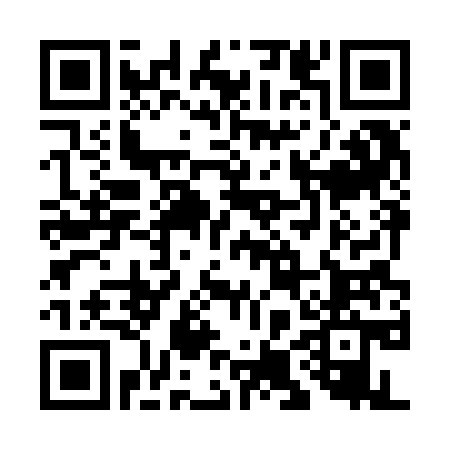 〒460-0008　愛知県名古屋市中区栄1-12-17　富士フイルム名古屋ビル1階TEL  052-204-0830  URL  https://www.fujifilm.co.jp/photosalon/nagoya/※ 写真展情報は、開催日の前月から 富士フイルムウェブサイトにて、ご案内しています。入館料：無料  ※ 企業メセナとして実施しており、より多くの方に楽しんでいただくために入館無料にしております。作品点数：全倍・全紙・半切サイズ等、カラー（又はモノクロ）、約（又は計）00点（予定）・フィルム（又はデジタル／フィルム・デジタル両方）による作品。・展示作品は、描写性の高い富士フイルム製品「銀写真プリント」（又は出展者／プリントアーティストによるオリジナルプリント「銀塩印画紙」）を使用。巡回展：富士フイルムフォトサロン 大阪　　2024年0月0日（金）-0月0日（木）富士フイルムフォトサロン 名古屋　2024年0月0日（金）-0月0日（木）富士フイルムフォトサロン 札幌　　2024年0月0日（金）-0月0日（水）【サロンのみ記入】【プロフィール１５０字程度（３～５行）に省略して、ウェブサイト・ＳＮＳ２～３件まで可】お名前 （ふり　がな）・団体名（英語正式名称など）例：〇〇年〇〇県生まれ。〇〇年より写真を始め、〇〇氏に師事。〇〇年写真家として独立。現在、〇〇等の作品制作活動をしながら、雑誌随筆・写真教室講師等で活躍中。写真展にあわせて、写真集『タイトル』（出版社名）を出版。・ウェブサイト　https://○○○○○.jp/ ・Instagram　　@○○○○○ 【下記にはサロン以外での写真展・お問い合わせ先などを記入】・今後の開催　　○○○○○　　2024年0月0日（金）-0月0日（木）10:00–19:00　　　　　　　 ○○県○○市○○○○　0-00-0　　TEL 00-0000-0000ギャラリートーク　0月0日（金）・0日（土）・0日（日）各日13:00から・約30分間　　　　　　　　　【団体・複数名の場合】講師：お名前　　（参加無料・予約不要）※ 写真展会場内で実施、座席はございません。予めご了承ください。 ※ 写真展・イベントはやむを得ず、中止・変更させていただく場合がございます。予めご了承ください。 ・報道関係の方・広報用写真貸出について富士フイルムフォトサロン 名古屋TEL 052-204-0830（平日10：00–18：00） ／ FAX 052-218-0271E-mail  ffis-nagoya-photosalon@fujifilm.com [ 写真使用についてのお願い ]①本写真展の告知以外にはご使用にならないでください。 また、使用終了後は、写真データを破棄ください。②トリミングはお控えください。 ③クレジット表記がある場合は明記ください。 ④写真の上に文字は載せないでください。・作品の詳細内容についてお名前　【メディア向けに使用、弊社請求書発行時にも必要です】〒000-0000　○○県○○市○○○○ 0-00-0TEL 00-0000-0000 ／ FAX 00-0000-0000 ／ E-mail　○○○@○○○○.co.jp